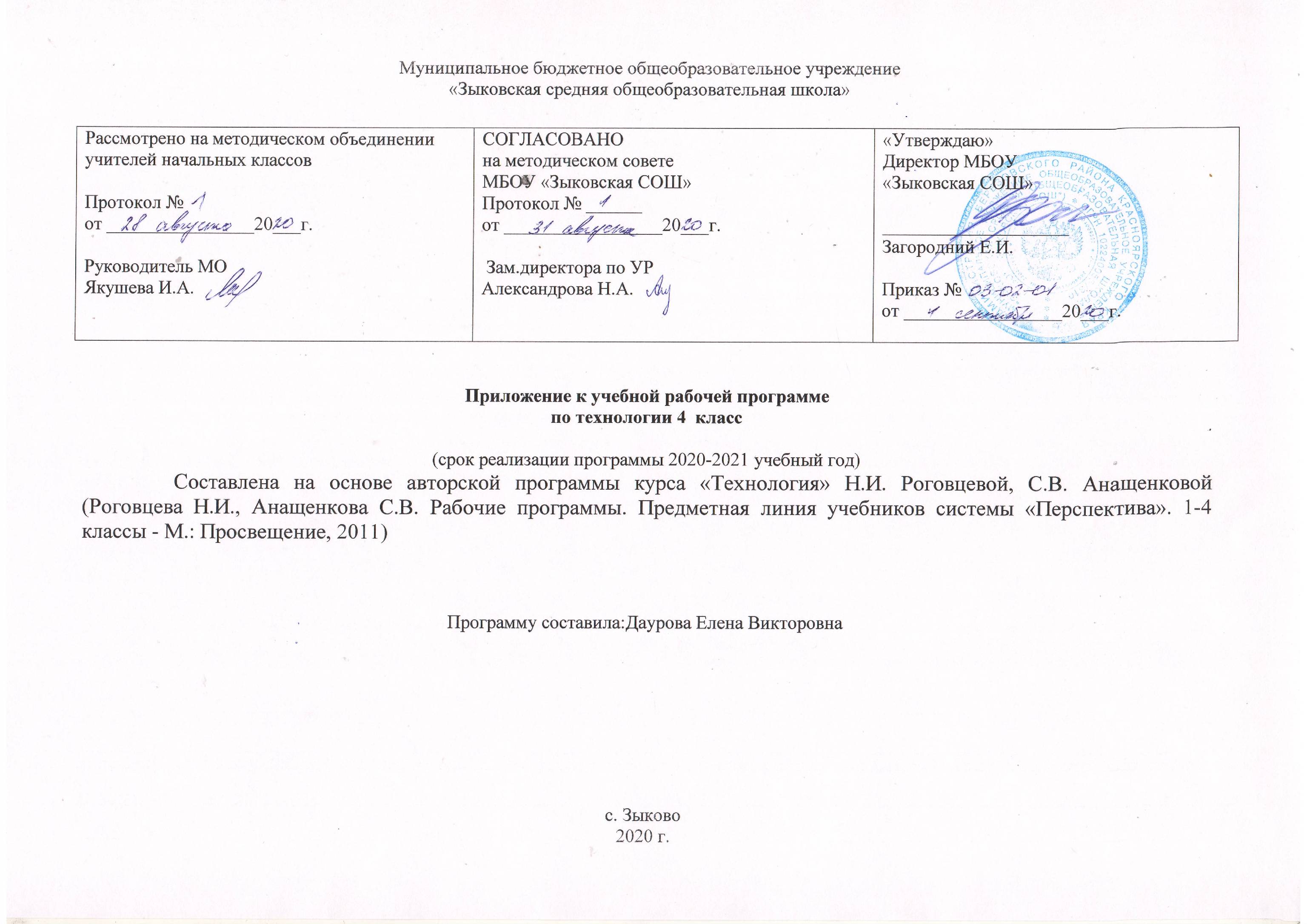 Учебно - тематическое планированиеКалендарно-тематическое планированиеОписание учебно – методического и материально – технического обеспечения образовательной деятельности:Горецкий В.Г., Роговцева Н.И., Анащенкова С.В. Технология: Рабочие программы: 1-4 классы, Просвещение 2011Роговцева Н.И., Богданова Н.В., Добромыслова Н.В., Шипилова Н.В., Анащенкова С.В., Фрейтаг И.П.:Пояснительная записка к завершенной предметной линии учебников «Технология» для 1–4 классов общеобразовательных учреждений, УМК «Школа России», Просвещение 2011Роговцева Н.И., Богданова Н.В., Добромыслова Н.В. Технология. Учебник. 4 класс. М – Просвещение 2013 Роговцева Н.И., Богданова Н.В., Фрейтаг И.П. Технология. Рабочая тетрадь. 4 класс. М – Просвещение 2013Классная доска с набором приспособлений для крепления  таблицМагнитная доскаПринтерПроекторЭкспозиционный экран РазделКол-вочасТемы разделаСодержание разделаВиды деятельности учащихся
Формы контроля1.Вводный урок1Здравствуй дорогой друг. Как работать с учебником. Путешествие по городу.Повторение изученного в предыдущих классах. Особенности содержания учебника 3 класса. Ориентирование по разделам учебника. Систематизация знаний о материалах и инструментах Понятия: технология, материалы, инструменты, технологический процесс, приёмы работы.Отвечать на вопросы по материалу, изученному в предыдущих классах. Планировать изготовления изделия на основе «Вопросов юного технолога» и технологической карты. Познакомиться с критериями оценки качества выполнения изделий для осуществления самоконтроля и самооценки.2. Земля и человек21Вагоностроительный завод. Кузов вагона. Пассажирский вагон.Знакомство с историей развития железных дорог в России, с конструкцией вагонов разного назначения. Создание модели из бумаги. Понятия: машиностроение, локомотив, конструкция вагона, цистерна, рефрижератор, кузов вагона, рама кузова.Находить и отбирать информацию, об истории развития железнодорожного транспорта в России, о видах и особенностях конструкции вагонов и последовательность их сборки из текстов учебника и других источников. Овладеть основами черчения, анализировать конструкцию изделия, выполнять разметку деталей при помощи циркуля. Применять на практике алгоритм построения деятельности в проекте, определять этапы проектной деятельности.  Проект, изделия, проверочная работа в форме теста 2. Земля и человек21Полезные ископаемые. Буровая вышка.Малахитовая шкатулка.Знакомство с полезными ископаемыми, способами их добычи и расположения месторождений на территории России; с полезными ископаемыми, используемые для изготовления предметов искусства, с новой техникой работы с пластилином (технология лепки слоями). Понятия: полезные ископаемые,месторождениенефтепровод, тяга, поделоч-ные камни, имитация, мозаика, русская мозаика.Профессии: геолог, буровик, мастер по камню.Находить и отбирать информацию о полезных ископаемых, способах их добычи и транспортировки, профессиях людей, занимающихся добычей полезных ископаемых; информацию о создании изделия из поделочных камней и технологии выполнения «русской мозаики» из текстов учебника и других источников. Находить и обозначать на карте России  крупнейшие месторождения нефти и газа. Анализировать конструкцию реального объекта (буровая вышка) и определять основные элементы конструкции. Определять технологию лепки слоями для создания имитации рисунки малахита. Смешивать пластилин близких оттенков для создания нового оттеночного цвета.Проект, изделия, проверочная работа в форме теста 2. Земля и человек21Автомобильный завод. КамАЗ. Кузов грузовика.Знакомство с производственным циклом создания автомобиля «КамАЗ». Совершенствовать навыки работы с различными видами конструкторов. Понятия: автомобильный завод, конвейер, операция.Находить и обозначать на карте России крупнейшие заводы, выпускающие автомобили. Выделять информацию о конвейерном производстве, выделять этапы и операции, объяснять новые понятия. Соблюдать правила безопасного использования инструментов (отвертка, гаечный ключ)Проект, изделия, проверочная работа в форме теста 2. Земля и человек21Монетный вор. Стороны медали. Медаль.Знакомство с основами чеканки медалей, особенностями формы медали. Овладеть новым приемом – тиснение по фольге. Понятия: знак отличия, рельефный рисунок, контррельефный рисунок, аверс, реверс, штамповка, литьё, тиснение.Находить и отбирать информацию об истории возникновения олимпийских медалей, способе их изготовления и конструкции из материалов учебника и других источников. Выполнять эскиз сторон медали на основе образца, приведённого в учебнике, переносить эскиз на фольгу при помощи кальки. Осваивать правила тиснения фольги.Проект, изделия, проверочная работа в форме теста 2. Земля и человек21Фаянсовый завод. Основа для вазы. Ваза.Знакомство с особенностями изготовления фаянсовой посуды. Изготовление изделия с соблюдением отдельных этапов технологии создания изделий из фаянса. Профессии: скульптор, художник. Понятия: операция, фаянс, эмблема, обжиг, глазурь, декор.Находить и отбирать информацию и технологии создания изделий из фаянса, их назначении и использовании из материалов учебника и других источников. Использовать элементы, нанесённые на посуду, для определения фабрики изготовителя. Находить и отмечать на карте России города, где находятся заводы по производству фаянсовых изделий. Проводить оценку этапов работы и на её основе контролировать последовательность и качество изделия.Проект, изделия, проверочная работа в форме теста 2. Земля и человек21Швейная фабрика. Прихватка.Знакомство с технологией производственного процесса на швейной фабрике и профессиональной деятельности людей. Определять размеры одежды при помощи сантиметра. Профессии: изготовитель лекал, раскройщик, оператор швейного оборудования, утюжильщик. Понятия: кустарное, массовое производство, швейная фабрика, лекало, транспортир, мерка, размер.Находить и отбирать информацию о технологии производства одежды и профессиональной деятельности людей, работающих на швейном производстве, из материалов учебника и других источников. Находить и отмечать на карте города, в которых находятся крупнейшие швейные производства. Сравнивать конструктивные и декоративные особенности предметов.Снимать мерки и определять,  используя таблицу размеров, свой размер одежды. Вычерчивать лекало при помощи циркуля. Использовать для соединения деталей строчку прямых стежков, косых стежков, петельных стежков.Проект, изделия, проверочная работа в форме теста 2. Земля и человек21Мягкая игрушка. Новогодняя игрушка. Птичка.Освоение технологии создания мягкой игрушки. Использование умения самостоятельно определять размер деталей по слайдовому плану, создавать лекало и выполнять при помощи него разметку деталей. Понятие: мягкая игрушкаНаходить и отбирать информацию о видах изделий, производимых на швейном производстве, из материалов учебника и других источников. Использовать материалы учебника для знакомства с технологическим процессом изготовления мягкой игрушки. Выполнять самостоятельно разметку деталей изделия и раскрой изделия.Проект, изделия, проверочная работа в форме теста 2. Земля и человек21Обувное производство. Модель детской летней обуви.Знакомство с историей создания обуви. Виды материалов, используемых для производства обуви. Профессия: обувщик.Понятия: обувь, обувная пара, натуральные, искусственные, синтетические материалы, модельная обувь, размер обуви.Находить и отбирать информацию технологии производства обуви и профессиональной деятельности людей, работающих на обувном производстве, из материалов учебника. Снимать мерки и определять, используя таблицу размеров, свой размер обуви. Выполнять самостоятельно разметку деталей изделия и раскрой изделия. Соблюдать правила работы с ножницами и клеем.Проект, изделия, проверочная работа в форме теста 2. Земля и человек21Деревообрабатывающее производство. Лесенка-опора для растений.Знакомство с новым материалом – древесиной, правила работы столярным ножом и последовательностью изготовления изделий из древесины. Профессия: столяр. Понятия: древесина, пиломатериалы, текстура, нож-косяк.Находить и отбирать информацию о древесине, ее свойствах, технологии производства пиломатериалов. Объяснять назначение инструментов для обработки древесины с опорой на материалы учебника. Обрабатывать рейки при помощи шлифовальной шкурки и соединять детали изделия столярным клеем. Проект, изделия, проверочная работа в форме теста 2. Земля и человек21Кондитерская фабрика. «Пирожное «Картошка»», «Шоколадное печенье»Знакомство с историей и технологией производства кондитерских изделий, технологией производства шоколада из какао-бобов. Профессии: кондитер, технолог-кондитер.Понятия: какао-бобы, какао-крупка, какао тёртое, какао-масло.Находить и отбирать информацию о технологии производства кондитерских изделий (шоколада) и профессиональной деятельности людей, работающих на кондитерском производстве. Отмечать на карте города, где находятся крупнейшие кондитерские фабрики. Анализировать рецепты пирожного «Картошка» и шоколадного печенья. Определять необходимые для приготовления блюд инвентарь, принадлежности и кухонную посуду.Проект, изделия, проверочная работа в форме теста 2. Земля и человек21Бытовая техника. Настольная лампаЗнакомство с понятием «бытовая техника» и ее значение в жизни человека. Правила эксплуатации бытовой техники, работы с электричеством, знакомство с действием простой электрической цепи, работа с батарейкой. Профессии: слесарь-электрик, электрик, электромонтёр.Понятия: бытовая техника, бытовое электрооборудование, источник электрической энергии, электрическая цепь, инструкция по эксплуатации, абажур, витраж.Находить и отбирать информацию о бытовой технике, ее видах и назначении. Находить и отмечать на карте России города, где находятся крупнейшие производства бытовой техники. Анализировать правила пользования электрическим чайником, осмысливание их значение для соблюдения мер безопасности и составлять на их основе общие правила пользования бытовыми приборами. Проект, изделия, проверочная работа в форме теста 2. Земля и человек21Тепличное хозяйство. Цветы для школьной клумбы.Знакомство с видами и конструкциями теплиц. Выбор семян для выращивания рассады, использование информации на пакетике для определения условий выращивания растений. Профессии: агроном, овощевод. Понятия: теплица, тепличное хозяйство, микроклимат, рассада, агротехника.Находить и отбирать информацию о видах и конструкциях теплиц, их значение для обеспечения жизнедеятельности человека. Анализировать информацию на пакетике с семенами, характеризовать семена (вид, сорт, высота растения, однолетник или многолетник) и технологию их выращивания: (агротехника: время и способ посадки, высадка растений в грунт), определять срок годности семян.Проект, изделия, проверочная работа в форме теста 3. Человек и вода3 Водоканал. Фильтр для водыЗнакомство с системой водоснабжения города. Значение виды в жизни человека и растений. Осмысление важности экономного использования воды. Понятия: водоканал, струемер, фильтрация, ультрафиолетовые лучи. Находить и отбирать информацию об устройстве системы водоснабжения города и о фильтрации воды. Использовать иллюстрации для составления рассказа о системе водоснабжения города и значения очистки воды для человека. Проводить  эксперимент по очистки воды, составлять отчет на основе наблюдений. Изготовить  струеметр и исследовать количество воды, которое расходуется человеком  за 1 минуту при разном напоре водяной струи.Изделия КДР групповой проект.3. Человек и вода3 Порт. Канатная лестница.Знакомство с работой порта и профессиями людей, работающих в порту. Освоение способов крепления предметов при помощи морских узлов: простого, прямого, якорного узлов. Профессии: лоцман, докер, швартовщик, такелажник, санитарный врач.Понятия: порт, причал, док, карантин, военно-морская база, морской узел.Находить и отбирать информацию о работе и устройстве порта, о профессии людей, работающих в порту. Находить и отмечать на карте крупнейшие порты России. Анализировать способы вязания морских узлов, освоить способы вязания простого и  прямого узла. Осознать, где можно на практике или в быту применять свои знания. Изделия КДР групповой проект.3. Человек и вода3 Узелковое плетение. БраслетЗнакомство с правилами работы и последовательностью создания изделия в стиле «макраме». Понятие: макраме.Освоить приемы выполнения одинарного и двойного  плоских узлов, приемы крепления нити в начале выполнения работы. Сравнивать способы вязания морских узлов в стиле «макраме».Изделия КДР групповой проект.4. Человек и воздух3Самолетостроение. Самолет.Первичные сведения о самолетостроении, о функции самолетов. Изготовление модели самолета. Профессии: лётчик, космонавт. Понятия: самолёт, картограф, космическая ракета, искусственный спутник Земли, многоступенчатая баллистическая ракета.Находить и отбирать информацию об истории самолетостроения, о видах и назначении самолетов. Находить и отмечать на карте России города, в котором находятся крупнейшие заводы, производящие самолеты. Конструировать объекты с учетом технических условий. Проводить оценку этапов работы и на её основе контролировать последовательность и качество изготовления изделия.Проект, изделия 4. Человек и воздух3Ракетостроение. Ракета-носитель.Первичные сведения о космических ракетах. Изготовление модели из бумаги и картона. Осмыслить конструкцию ракеты, строить модель ракеты. Анализировать слайдовый план и на его основе самостоятельно заполнить технологическую карту. Трансформировать  лист бумаги в объемное геометрическое тело – конус, цилиндр.Проект, изделия 4. Человек и воздух3Летательный аппарат. Воздушный змейЗнакомство с историей возникновения воздушного змея. Конструкция воздушного змея. Понятия: каркас, уздечка, леер, хвост, полотно, стабилизатор.Находить и отбирать информацию об истории возникновения и конструктивных особенностях воздушных змеев. Освоить правила разметки деталей изделия из бумаги и картона сгибанием. Использовать приёмы работы шилом (кнопкой), ножницами, изготавливать уздечку и хвост из ниток.Проект, изделия 5. Человек и информа-ция6Создание титульного листа.Осмысление места и значения информации в жизни человека. Виды и способы передачи информации. Знакомство с работой издательства. Профессии: редактор, технический редактор, корректор, художник.Понятия: издательское дело, издательство, печатная продукция, редакционно-издательская обработка, элементы книги, форзац, книжный блок, титульный листНаходить и отбирать информацию о технологическом процессе издания книги, о профессии людей, участвующих в ее создании. Выделять этапы издания книги, соотносить их с профессиональной деятельностью людей, участвующих в ее создании. Исследовать материальные и информационные объекты, инструменты материальных и информационных технологий.Использовать в практической работе знания о текстовом редакторе Microsoft Word. Применять правила работы на компьютере.Итоговый проект, изделия 5. Человек и информа-ция6Работа  с таблицами.Повторение правил работы на компьютере. Создание таблицы в программе Microsoft  Word. Понятия: таблица, строка, столбец.Закрепить знание и умение работы на компьютере. освоить набор текста, последовательность и особенности работы в текстовом редакторе Microsoft Word.Итоговый проект, изделия 5. Человек и информа-ция6Создание содержания книги.ИКТ на службе  человека, работа с компьютером. ИКТ в издательском деле. Процесс редакционно-издательской подготовки книги, элементы книги. Практическая работа на компьютере. Формирование содержания книги «Дневник путешественника» как итогового продукта годового проекта «Издаём книгу».Объяснить значение и возможности использования ИКТ для передачи информации. Определять значение компьютерных технологий в издательском деле, в процессе создания книги. Исследовать материальные и информационные объекты. Объяснять значение и возможности использования ИКТ для передачи информации. Определять значение компьютерных технологий в издательском деле, в процессе создания книги. Закреплять умения сохранять и распечатывать текст.Итоговый проект, изделия 5. Человек и информа-ция6Переплетные работы. Книга «Дневник путешественника»Знакомство с переплетными работами. Способ соединения листов, шитье блоков нитками, втачку (в пять проколов). Закрепить умение работать шилом и иглой. Понятия: шитьё втачку, форзац, переплётная крышка, книжный блок.Находить и отбирать информацию о видах выполнения переплетных работ. Объяснить значение различных элементов (форзац, переплетная крышка) книги. Создать эскиз обложки книги в соответствии с выбранной тематики.Итоговый проект, изделия 5. Человек и информа-ция6Итоговой урок.Анализ своей работы на уроках технологии за год, выделение существенного, оценивание своей работы с помощью учителя. Подведение итогов года. Презентация своих работ, выбор лучших. Выставка работИсследовать материальные и информационные объекты.Презентовать свои работы, объяснять их преимущества, способ изготовления, практическое использование. Использовать в презентации критерии оценки качества выполнения работ.Итоговый проект, изделия № п/пТема урокаДата планДата фактЗдравствуй, дорогой друг! (1 час)Здравствуй, дорогой друг! (1 час)Здравствуй, дорогой друг! (1 час)Здравствуй, дорогой друг! (1 час)1Как работать с учебником. Путешествуем по городу.3.09Человек и земля (21 час)Человек и земля (21 час)Человек и земля (21 час)Человек и земля (21 час)2Вагоностроительный завод.  Знакомство с историей железных дорог России.10.093Пассажирский вагон. Проект «Модель вагона».17.094Полезные ископаемые.  «Буровая скважина».24.095«Малахитовая шкатулка».1.106Автомобильный завод. КамАЗ. 8.107Кузов грузовика. Самосвал. Проверочная работа в форме теста.  15.108Монетный вор. Стороны медали.22.109Проектная работа «Медаль».29.1010Фаянсовый завод. Изготовление основы для вазы. 12.1111Изготовление вазы. Роспись. 19.1112Швейная фабрика. Прихватка.26.1113Мягкая игрушка. Новогодняя игрушка. Птичка. 3.1214Обувное производство. Проверочная работа. 10.1215Проект «Модель детской летней обуви». 17.1216Деревообрабатывающее производство. Проверочная работа в форме теста. 24.1217Лесенка-опора для растений.14.0118Кондитерская фабрика. Пирожное «Картошка».21.0119Кондитерская фабрика. «Шоколадное печенье». 28.0120Бытовая техника. 4.0221Абажур. Сборка настольной лампы .11.0222Тепличное хозяйство. Проект «Цветы для школьной клумбы».18.02Человек и вода (3 часа)Человек и вода (3 часа)Человек и вода (3 часа)Человек и вода (3 часа)23.КДР   групповой проект25.0224Порт. Канатная лестница. Водоканал. Фильтр для воды4.0325Знакомство с техникой «макраме». Узелковое плетение. Браслет. 11.03Человек и воздух (3 часа)Человек и воздух (3 часа)Человек и воздух (3 часа)Человек и воздух (3 часа)26Самолетостроение. Изготовление самолёта из конструктора.18.0327Ракета-носитель. Изготовление ракеты из конструктора. 1.0428Летательный аппарат. Воздушный змей. 8.04Человек и информация (6 часов)Человек и информация (6 часов)Человек и информация (6 часов)Человек и информация (6 часов)29Издательское дело. Создание титульного листа.15.0430 Издательское дело. Оформление титульного листа.22.0431Создание содержания книги в текстовом редакторе Microsoft Word.  29.0432Итоговая проектная работа.6.0533Переплетные работы. Книга «Дневник путешественника».13.0534Переплетные работы. Книга «Дневник путешественника».20.05